Аккредитация представителя Заказчика для участия в Общероссийском форуме  «Практика оптимизации работы организаций строительной сферы в 2017г. Присвоение статуса Участника Общероссийского форума  «Практика оптимизации работы организаций строительной сферы в 2017г. Обеспечение участия представителя Заказчика во всех мероприятиях Форума «20-21» апреля 2017 г.; Вручение диплома участника;Предоставление материалов Форума (презентации докладчиков и экспертов, фотоматериалы, видеозапись);Предоставление портфеля участника Форума с информационными материалами и сувенирной продукцией;Обеспечение питания на время работы Форума (кофе-брейки, обеды).Настоящим подтверждаем наше намерение принять участие в работе Форума и получать информационную рассылку.Подпись _____________Ф.И.О. _______________________ Дата _________________ 2017 г.         М.П.Для участия направьте регистрационный бланк и банковские реквизиты: Координатор проекта Екатерина Сергеевна Савельевна, тел.: +7(916)448-31-58, e-mail: e.savelyeva@od-group.ru или  по факсу 8 (499) 372-10- 39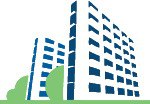 Общероссийский форум «Практика оптимизации работы организаций строительной сферы в 2017 году»20-21 апреля 2017 г.г. Москва, ГК «Измайлово»Исполнительная дирекция: Федеральный отраслевой проект «Управление строительством».Россия, г.Москва, 127549, ул. Пришвина дом 8 корпус 2. Тел./факс. 8(499)372-10-39.Официальный сайт:    www.forum-sugf.ru     Email: e.savelyeva@od-group.ruИсполнительная дирекция: Федеральный отраслевой проект «Управление строительством».Россия, г.Москва, 127549, ул. Пришвина дом 8 корпус 2. Тел./факс. 8(499)372-10-39.Официальный сайт:    www.forum-sugf.ru     Email: e.savelyeva@od-group.ruИсполнительная дирекция: Федеральный отраслевой проект «Управление строительством».Россия, г.Москва, 127549, ул. Пришвина дом 8 корпус 2. Тел./факс. 8(499)372-10-39.Официальный сайт:    www.forum-sugf.ru     Email: e.savelyeva@od-group.ruИсполнительная дирекция: Федеральный отраслевой проект «Управление строительством».Россия, г.Москва, 127549, ул. Пришвина дом 8 корпус 2. Тел./факс. 8(499)372-10-39.Официальный сайт:    www.forum-sugf.ru     Email: e.savelyeva@od-group.ruРегистрационный взнос за участие в мероприятии до 15.03.201739 500 рублейС удостоверением о повышении квалификации до 15.03.201749 500 рублейОрганизация-участникОснование деятельности организации (Устав, Положение, Распоряжение…)Ф.И.О. и должность руководителяФ.И.О и должность участника Юридический адресорганизации-участника Фактический адресорганизации-участникаТелефон, факс, e-mailФИО контактного лицаТелефон, мобильный телефон, факс, e-mailИНН и КППБанковские реквизиты (название банка, расчетный счет, корр.счет, лицевой счет, БИК)ОКПО или ОГРН